TÍTULO DO TRABALHO(Caixa Alta, fonte Arial 14, negrito, centralizado, na cor preta e sem ponto final. Deixar uma linha em branco após iniciar o título).Nome completo do primeiro aluno1, Nome completo do segundo aluno1, Nome completo do terceiro aluno, ..., Nome completo do Orientador(Nome por extenso com as iniciais em letras maiúsculas, fonte Arial 12 sem negrito, e sem itálico, alinhamento justificado à direita e na cor preta. Deixar duas linhas em branco após os nomes dos autores.INTRODUÇÃO: Escrever uma breve introdução sobre o objeto a ser descrito no resumo. OBJETIVO: Escrever o objetivo geral do estudo. Lembre-se de utilizar VERBOS no INFINITIVO. METODOLOGIA: Faça uma breve síntese do método, do tipo de pesquisa, dos instrumentos e da coleta de dados que foram utilizados no estudo. RESULTADOS: (opcional) destaque os principais resultados. Estes devem traduzir as possíveis respostas ao objeto delineado no estudo. CONCLUSÕES: O que o seu estudo aponta? O que você conclui a partir do seu objetivo geral?  Tudo isso, desde a palavra introdução até o ponto final desta linha, deve ter no máximo 500 palavras.(Deixar uma linha em branco após o parágrafo do Resumo). PALAVRAS-CHAVE: Inserir de 3 a 5 palavras-chave, apresentadas em ordem alfabética, separadas por ponto e vírgula e com ponto final após o último termo. Não utilizar termos que já apareceram no título e evitar o uso de expressões com mais de 3 palavras para cada palavra-chave. Deve ser digitado em fonte Arial 12 sem negrito e alinhamento justificado e na cor preta. Veja as observações na página a seguir e delete-a em seguida. O RESUMO TODO DEVE SER EM UMA ÚNICA PÁGINA. Observações:1. Adeque este resumo, a partir do seu objeto de estudo, seguindo as orientações do item “4. 2 Resumos Científicos”, subitens 4.2.1 e 4.2.2 do Edital nº 01/2017, correspondente à X Feira de Anatomia Funcional – FAECE – Cursos de Saúde.Coloque o texto todo em Preto e apague as observações. No resumo não se colocam as referências bibliográficas, só no banner.Imprima, de preferência colorido para as logos saírem com as suas cores.Nomes e titulação de alguns dos orientadores:Alexandre Nakakura – Mestre Ana Cláudia Queiroz Bonfim – MestreCarlos André Moura Arruda –  MestreRosilaine Santos Paixão - MestreJosé Musse Costa Lima Jereissati – Doutor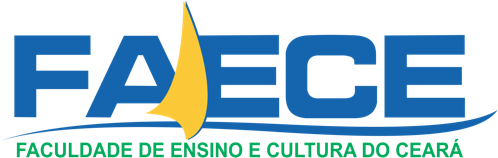 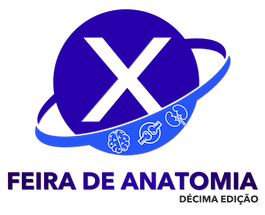 